CONSULTATION RESPONSE FORMThe questionnaire can be completed by individual stakeholders, members of the public, or on behalf of a group or organisation.Please indicate if you are responding as:A member of the publicOn behalf of an organisation   Other (Please specify) 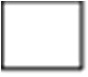 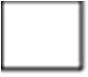 Your name (optional)……………………………………………………….Organisation’s Name (if responding on behalf of an organisation required)…………………………………………..If other: Please Specify…………………………………………………………………………………………………………………………………………………………………………………………….Communications Consent (optional) Email:If you wish to be added to the Board Communication emails please tick the box below and provide your email to confirm.   Email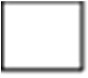 Please note that replying ‘yes’ we will use your contact details to provide information on the role and work of the Board and PCSPs. Our privacy notice can be found atw ww.nipolicingboard.org.ukDo you broadly agree that the draft Audit of Inequalities identifies appropriate inequalities in relation to the functions of the Northern Ireland Policing Board? yes	 no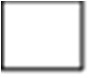 Do you broadly agree that the measures in the draft Equality Action Plan will have a positive impact on the Section 75 groups? yes	 no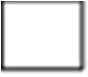 Do you broadly agree the action measures in the draft Disability Action Plan will have a positive impact? yes	 no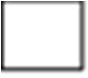 T hank you for completing our questionnaire.